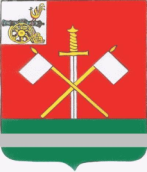 СМОЛЕНСКАЯ ОБЛАСТЬМОНАСТЫРЩИНСКИЙ РАЙОННЫЙ СОВЕТ ДЕПУТАТОВР Е Ш Е Н И Е     от  25 декабря 2017 года                                                                       № 108                                               О работе муниципальногобюджетного культурно – спортивного учреждения «Юность»в 2017 году	Заслушав и обсудив информацию и.о. начальника отдела культуры и спорта Администрации муниципального образования «Монастырщинский район» Смоленской области Т.В. Глековой о работе муниципального бюджетного культурно – спортивного учреждения «Юность» в 2017 году, Монастырщинский районный Совет депутатов РЕШИЛ:Информацию о работе муниципального бюджетного культурно – спортивного учреждения «Юность» в 2017 году принять к сведению (прилагается).Настоящее решение вступает в силу со дня его подписания. Глава муниципального образования	                Председатель«Монастырщинский район»                              Монастырщинского районного Смоленской области                                          Совета депутатов                                          В.Б. Титов			                     П.А. СчастливыйПриложение к решению Монастырщинского районного Совета депутатовот 25.12.2017 года № 108Информация о работе муниципального бюджетного культурно-спортивного учреждения «Юность» в 2017 годуДеятельность муниципального бюджетного культурно-спортивного учреждения «Юность» построена на организации культурно-спортивного досуга жителей муниципального образования, подготовки и проведения спортивно-товарищеских мероприятий, осуществлении общего руководства административно-хозяйственной и экономической деятельностью, осуществлении своевременного капитального и текущего ремонта зданий, сооружений и оборудования, осуществление строгого контроля за соблюдением правил по охране труда, технике безопасности и противопожарной безопасности.Согласно штатного расписания в МБКСУ «Юность» имеется 23 единицы, из которых: -3 единицы по административной работе и проведению культурно-спортивных мероприятий;- 4 единицы по техническому обслуживанию стадиона;- 16 единиц по техническому обслуживанию учреждений культуры.                                                         В текущем году на стадионе произведен частичный косметический ремонт зрительских трибун, беговых дорожек, волейбольной площадки, крыльца в административном здании, окрашено ограждение территории. Ежегодно проводится подсев газонной травы на футбольном поле, а также его стрижка. На вышеуказанные работы было израсходовано 7 000 рублей.Для оздоровления населения, популяризации массового спорта и приобщения различных слоёв общества к регулярным занятиям физической культурой и спортом в 2017 году на базе МБКСУ «Юность» проведены следующие мероприятия:- районные соревнования по лыжным гонкам «Лыжня России - 2017» (январь);- соревнования по зимним видам спорта «Папа, мама, я - спортивная семья» (февраль);- соревнования среди учащихся по легкой атлетике (май);- соревнования среди учащихся по многоборью (август);- районная спартакиада среди людей с ограниченными возможностями (сентябрь). Наиболее значимым районным спортивным мероприятием является ежегодный День физкультурника – это массовый культурно-спортивный праздник в Монастырщине. В программу включены такие виды спорта, как: волейбол, баскетбол, мини-футбол, легкая атлетика, гиревой спорт, метание веса, шахматы, шашки, дартс. Единовременно это мероприятие посещают в среднем около 200 жителей района.  На базе районного Дома культуры, в течение всего года, работает секция по настольному теннису.На стадионе работают кружки по настольным играм (шашки, шахматы).В зимнее время на стадионе «Юность» работает ледовый каток, на котором предоставляется бесплатный прокат коньков. Режим работы позволяет всем желающим, в удобное для них время, посещать каток. Во время работы катка играет музыка, проводятся различные конкурсы и состязания. Для любителей лыжного спорта предоставляется бесплатный прокат лыж.